Publicado en  el 28/12/2016 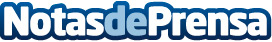 Tradiciones navideñas del mundo Se promete que se sentirá cierta envidia de algunas, pero no de todasDatos de contacto:Nota de prensa publicada en: https://www.notasdeprensa.es/tradiciones-navidenas-del-mundo_1 Categorias: Internacional Telecomunicaciones Gastronomía Sociedad Innovación Tecnológica http://www.notasdeprensa.es